Obec Žermanice                                                  			        	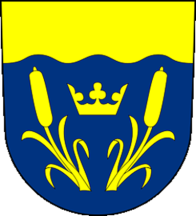                                                                    Usnesení12. Zasedání zastupitelstva obce Žermanicekonaného dne 4.11. 2020 v 18.00 hodin_________________________________________________________________________Zastupitelstvo obce ŽermaniceSchvaluje1/11/2020      Určení zapisovatele a ověřovatele zápisu.    Zastupitelstvo obce Žermanice schvaluje zapisovatele pana Petra Zlámala, ověřovatele zápisu paní Ivetu Serafinovou a Andreu Bollogovou.Usnesení č. 1/11/2020 bylo schváleno                                                                                                Schváleno 5 hlasy2/11/2020      Schválení upraveného programu     Zastupitelstvo obce Žermanice schvaluje upravený program.Usnesení č. 2/11/2020 bylo schváleno                                                                                                Schváleno 5 hlasy3/11/2020      Schválení rozpočtového opatření     Zastupitelstvo obce schvaluje rozpočtové opatření č. 5/2020.Usnesení č. 3/11/2020 bylo schváleno                                                                                                Schváleno 5 hlasy4/11/2020     Schválení dodatku ke Smlouvě o poskytování knihovnických a informačních služeb k dotaci na rok 2021 uzavřené s Místní knihovou Dobrá. Usnesení č. 4/11/2020 bylo schváleno                                                                                                Schváleno 5 hlasy5/11/2020      Schválení podání žádosti o dotaci z programu MMR ČR – Podpora obnovy a rozvoje venkova 2021, Dotační titul „A“ – Podpora obnovy místních komunikací na obnovu MK 1.1; Třída III, „Na Pustkách“.Usnesení č. 5/11/2020 bylo schváleno                                                                                                       Schváleno 5 hlasy6/11/2020   Schválení podání žádosti o dotaci z programu MMR ČR – Podpora obnovy a rozvoje venkova 2021, Dotační titul „H“ – Podpora budování a obnovy míst aktivního a pasivního odpočinku na projekt „Vybudování přístřešku u fotbalového hřiště“.Usnesení č. 6/11/2020 bylo schváleno                                                                                                Schváleno 5 hlasy7/11/2020   Schválení podání žádosti o dotaci z programu MMR ČR – Podpora obnovy a rozvoje venkova 2021, Dotační titul „E“ – Rekonstrukce a přestavba veřejných budov na projekt „Přestavba budovy na pozemku č. 21/3 a pozemku č. 72  na nový obecní úřad a novou místní knihovnu“.Usnesení č. 7/11/2020 bylo schváleno                                                                                                Schváleno 5 hlasy-          8/11/2020    Schválení podání žádosti o dotaci z programu Krajského úřadu Moravskoslezského kraje - Podpora obnovy         a rozvoje venkova Moravskoslezského kraje 2021 na projekt „Rekonstrukce propustku pod místní komunikaci směrem ke krčmě U Supa“.Usnesení č. 8/11/2020 bylo schváleno                                                                                                 Schváleno 5 hlasy                    9/11/2020   Schválení podání žádosti o dotaci z programu SFDI - Zvýšení bezpečnosti nebo plynulosti dopravy na projekt „Zvýšení bezpečnosti na silnici III/4733 a III/4735 v obci Žermanice, bezbariérová úprava zastávek MHD a nový chodník podél silnice III/4733 a III/4735“.Usnesení č. 9/11/2020 bylo schváleno                                                                                                 Schváleno 5 hlasy10/11/2020   Schválení odkupu částí pozemků soukromého vlastníka parcely č. 351/37 - 19m2 a 351/36 - 17m2  v katastrálním území ŽermaniceUsnesení č. 10/11/2020 bylo schváleno                                                                                                Schváleno 5 hlasy11/11/2020   Schválení OZV č. 1/2020 o místním poplatku ze psů Usnesení č. 11/11/2020 bylo schváleno                                                                                 Schváleno 5 hlasy12/11/2020   Schválení OZV č. 2/2020 o místním poplatku za užívání veřejného prostranství Usnesení č. 12/11/2020 bylo schváleno                                                                                Schváleno 5 hlasy13/11/2020   Schválení OZV č. 3/2020 o místním poplatku ze vstupného Usnesení č.13/11/2020 bylo schváleno                                                                               Schváleno 5 hlasy14/11/2020   Schválení OZV č. 4/2020 o místním poplatku za provoz systému shromažďování, sběru, přepravy, třídění, využívání a odstraňování komunálních odpadů.Usnesení č.14/11/2020 bylo schváleno                                                                            Schváleno 5 hlasy15/11/2020   Schválení zimní údržby plužení AGRO-Dominik s.r.o.Usnesení č. 15/11/2020 bylo schváleno                                                                            Schváleno 5 hlasy16/11/2020   Schválení zimní údržby posyp Havířovská stavební s.r.o.Usnesení č. 16/11/2020 bylo schváleno                                                                            Schváleno 5 hlasy17/11/2020  Schválení závěrečného účtu Mikroregionu Žermanické a Těrlické přehrady a zprávy o výsledku přezkoumání hospodaření DSO za rok 2019.Usnesení č. 17/11/2020 bylo schváleno                                                                            Schváleno 5 hlasy18/11/2020   Schválení dohody o úpravě vzájemných práv a povinností vlastníků vodovodů. s SmVak Ostrava a.s. o úpravě vzájemných práv a povinností vlastníků vodovodů provozně souvisejících č. 15498 uzavřená podle § 8, ods. 3 a 15 zákona č. 274/2001 Sb. Usnesení č. 18/11/2020 bylo schváleno                                                                            Schváleno 5 hlasy19/11/2020 Dodatek č. 2 ke smlouvě s SmVak Ostrava a.s. o pachtu a provozování vodního díla č.2 00494259/SONP/FM/2020/D2Usnesení č. 19/11/2020 bylo schváleno                                                                            Schváleno 5 hlasy20/11/2020   Dodatek č.1 ke smlouvě s  firmou Polanský s.r.o. ,,Rozšíření vodovodu v Žermanicích, v části obce “Ku Těrlicku“Usnesení č. 20/11/2020 bylo schváleno                                                                            Schváleno 5 hlasy21/11/2020   Schválení sponzorského daru pro spolek Hudba nezná hranice Havířov, z.s.Usnesení č. 21/11/2020 bylo schváleno                                                                            Schváleno 5 hlasy22/11/2020   Schválení žádosti o termínový dodatek Ing. Robina Kalmuse na projekt ,,Vytvoření nového centrálního veřejného prostoru obce Žermanice“Usnesení č. 22/11/2020 bylo schváleno                                                                           Schváleno 5 hlasy23/11/2020   Dočasné zrušení odměn vedoucího Kulturního výboruUsnesení č. 23/11/2020 bylo schváleno                                                                            Schváleno 5 hlasyV Žermanicích 4.11. 2020zapisovatel:                      Petr Zlámal                     v. r.                                                           starosta obce:                  Ing. Petr Peikl                  v. r.ověřovatelé zápisu:         Iveta Serafinová                v. r.                                        Andrea Bollogová              v. r.